Красноярский край Саянский районмуниципальное образование Межовский сельсоветМежовский сельский Совет депутатовчетвертого созываРЕШЕНИЕ28.09. 2021                                   с. Межово	      	                         № 36О внесении изменений в решение Межовского сельского Совета депутатов от 06.12.2016 №31_«Об утверждении Порядка размещения на официальномсайте администрации Саянского района и представления для опубликования средствам массовой информации лицом, замещающим муниципальную должность, муниципальным служащим, его супругой (супругом) и (или) несовершеннолетними детьми совершены сделки (совершена сделка), сведения расходах, по которым подлежат представлению в соответствии с федеральным законом от 03.12.2012 №230 ФЗ «О контроле за соответствием расходов лиц, замещающих государственные должности и иных лиц их доходам»В соответствии со статьей 8.1 Федерального закона от 25.12.2008 №273-ФЗ «О противодействии коррупции», статей 8 Федерального закона от 03.12.2012 №230-ФЗ «О контроле за соответствием расходов лиц, замещающих государственные должности, и иных лиц их доходам», Законом Красноярского края от 07.07.2009 №8-3610 «О противодействии коррупции в Красноярском крае», Законом Красноярского края от 07.07.2009 №8-3542 представлении гражданами, претендующими на замещение должностей муниципальной службы, замещающими должности муниципальной службы, сведений о доходах, об имуществе и обязательствах имущественного характера, а также о представлении лицами, замещающими должности муниципальной службы, сведений о расходах», Законом Красноярского края от 19.12.2017 №4-1264 представлении гражданами, претендующими на замещение муниципальных должностей, должности главы (руководителя) местной администрации по контракту, и лицами, замещающими указанные должности, сведений о доходах, расходах, об имуществе и обязательствах имущественного характера и проверке достоверности и полноты таких сведений» (в редакции Закона Красноярского края от 08.07.2021 №11-5316 внесении изменений в отдельные законы края по вопросам противодействия коррупции»), руководствуясь Уставом Межовского сельсовета, Межовский сельский Совет депутатов РЕШИЛ:  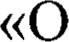 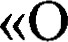 Внести в решение Межовского сельского Совета депутатов от 06.12.2016 №31_«Об утверждении Порядка размещения на официальномсайте администрации Саянского района и представления для опубликования средствам массовой информации лицом, замещающим муниципальную должность, муниципальным служащим, его супругой (супругом) и (или) несовершеннолетними детьми совершены сделки (совершена сделка), сведения расходах, по которым подлежат представлению в соответствии с федеральным законом от 03.12.2012 №230 ФЗ «О контроле за соответствием расходов лиц, замещающих государственные должности и иных лиц их доходам» следующие изменения:.1.  Пункт 2 Порядка после слов «(долей, участия, паев в уставных (складочных) капиталах организаций)», дополнить словами «цифровых финансовых активов, цифровой валюты,».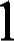 Контроль за исполнением настоящего решения возложить на постоянную комиссию Межовского сельского Совета депутатов по социальной политике, местному самоуправлению и защите прав граждан.   Настоящее решение вступает в силу со дня, следующего за днем официального опубликования в печатном издании «Информационный листок» и  подлежит размещению на странице Межовского сельсовета официального веб-сайта Саянского района в информационно-телекоммуникационной сети Интернет.Председатель Совета депутатов              Глава Межовского сельсовета			 ______________ А.Г. Рец                          ____________ В.А. Заруднев